ИНФОРМАЦИЯИнформирую, что на территории Нижнесергинского зарегистрировано 10 ДТП (АППГ- 8 +25), при которых 2 (АППГ – 7 -71,4) человека погибли и 10 (АППГ – 10, -23,1) человек получили травмы различной степени тяжести. В настоящее время, наблюдается рост количества дорожно-транспортных происшествий, при которых гибнут и травмируются люди, но как положительный момент тяжесть последствий в дорожно-транспортных происшествиях меньше по сравнению с аналогичным периодом прошлого года.С участием детей зарегистрировано одно ДТП на федеральной автодороге «Пермь-Екатеринбург», где ребенок – пассажир получила травмы различной степени тяжести, учащаяся МКОУ СОШ д.Васькино. С участием пешеходов в 2022году зарегистрировано 3 ДТП, при которых погиб 1 и 2 человека получили травмы различной степени тяжести.Информирую Вас о том, что 18.02.2022г. в 16:30 часов в г.Нижние Серги на улице Ленина около дома №2, водитель, 1983 г.р., управляя автомобилем «Ford Fokuc», двигаясь по ул. Ленина в сторону ул. Розы Люксембург, около дома №2, допустила наезд на пешехода, перебегавшего проезжую часть слева направо перед близко двигающимся транспортом. В результате ДТП пострадал:1.Несовершеннолетний пешеход 2012 г.р., 9 лет, проживает: г.Нижние Серги, посещает МКОЙ СОШ №1 г.Нижние Серги, 2 класс, обратился за разовой медицинской помощью в ГБУЗ Нижнесергинскую ЦРБ  диагноз: « ушиб мягких тканей правой голени», после осмотра отпущен домой. Лечение не назначено.	Прошу организовать проведение мероприятий:1. разместить информацию о данном ДТП (без указания персональных данных участников ДТП) на информационных стендах, на сайте учреждения, в родительских чатах;2. разработать листовки, памятки по тематике «Безопасный переход», листовка по использованию световозвращающих элементов на одежде (дети идут утром в образовательные организации или занятия заканчиваются в темное время суток). Распространить среди учащихся. 3. Организовать проведение с детьми 5-минуток на последних занятиях по правилам безопасного поведения вблизи проезжей части. 4. С детьми провести конкурсы, викторины по тематике безопасности дорожного движения.Срок исполнения: до 11.03.2022г., на эл.адрес: GIBDD41NSERGI@yandex.ru фото, проводимых мероприятий можно направлять посредством вацап.Врио начальника ОГИБДД МО МВД России «Нижнесергинский»капитан полиции 									А.В. БабкинИсп. Колясникова И.В.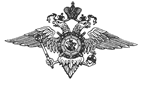 МВД РоссииГосавтоинспекции межмуниципального Отдела МВД Российской Федерации«Нижнесергинский»         623090. Свердловская область,         г. Нижние Серги, ул. Титова 90                  № 12____«    01    » 03  2022 гРуководителям образовательных организаций  Нижнесергинского муниципального районаБисертского городского округа